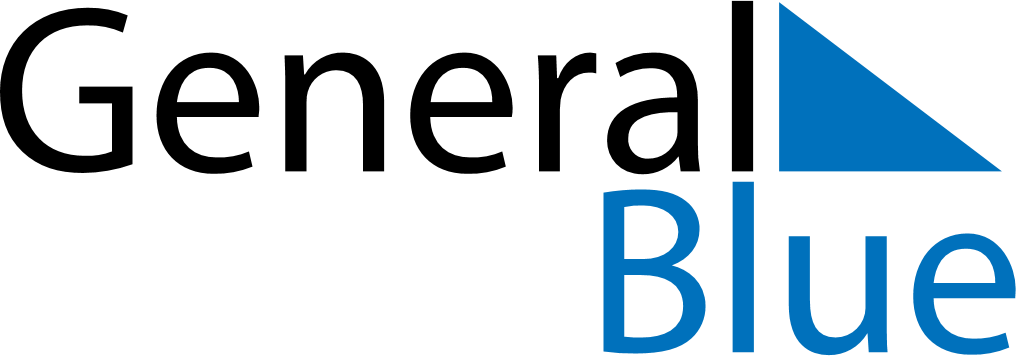 January 2021January 2021January 2021January 2021RomaniaRomaniaRomaniaMondayTuesdayWednesdayThursdayFridaySaturdaySaturdaySunday1223New Year’s Day45678991011121314151616171819202122232324Unification Day2526272829303031